Esempio di risoluzione di un problema di PL con ExcelVediamo come risolvere un problema di PL con Excel. Riprendiamo un esercizio già visto.Un’azienda vinicola desidera produrre due tipi di vino: uno da tavola, uno da dessert. Il profitto che l’azienda trae dalla produzione di una unità di vino da tavola è 3, mentre dalla produzione di una unità di vino da dessert è 7. Tale produzione necessita di una particolare combinazione di due tipi di uva: diciamo di tipo A e di tipo B rispettivamente. Per produrre 1 unità di vino da tavola, si ha bisogno di 3 unità di uva di tipo A e di 2 unità di uva di tipo B. Per produrre 1 unità di vino da dessert, si ha bisogno di 1 unità di uva di tipo A e di 4 unità di uva di tipo B. Infine l’azienda ha a disposizione 1000 unità di uva di tipo A e 400 di uva di tipo B. Il problema è determinare le quantità di vino da tavola e da dessert da produrre in modo da massimizzare il profitto totale.Variabili decisionali: x1, x2x1 = quantità di uva da tavola prodotta x2 = quantità di uva da dessert prodotta(1)	max 	3x1 + 7x2   		3x1 +  x2  < 1000    		2x1 + 4x2  < 400		x1, x2 > 0Inseriamo su Excel i dati del problema nel seguente modo, assegnando inoltre alle variabili le caselle B6 e C6.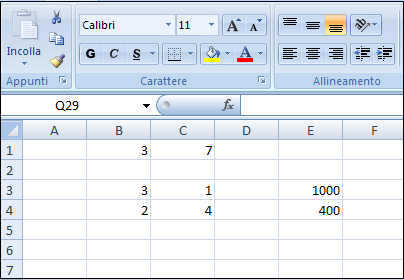 Nella cella A3 inseriamo la matrice somma prodotto (B3 :C3;B6 :C6), cioè il valore 3x1 +  x2  relativo alla prima disuguaglianza.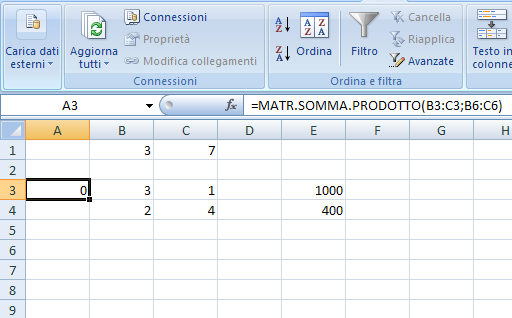 Nella cella A4 procediamo in modo analogo, con riferimento alla seconda disuguaglianza.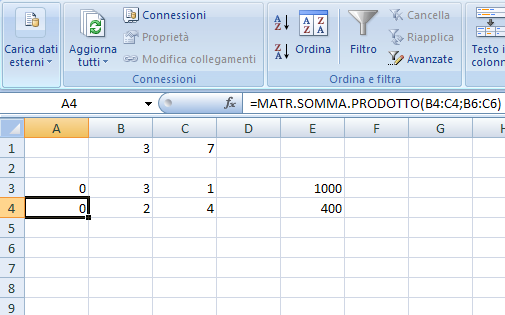 Nella cella E1 inseriamo infine la matrice somma prodotto (B1 :C1;B6 :C6), cioè il valore 3x1 + 7x2 della funzione obiettivo.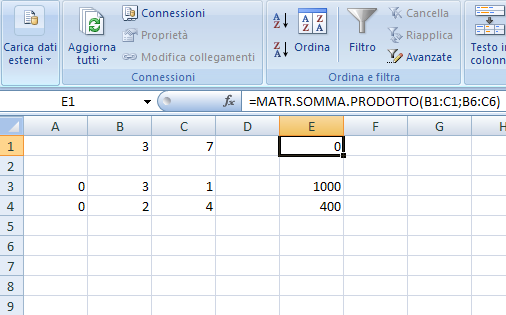 Ora possiamo utilizzare uno strumento fornito da Excel: il Risolutore.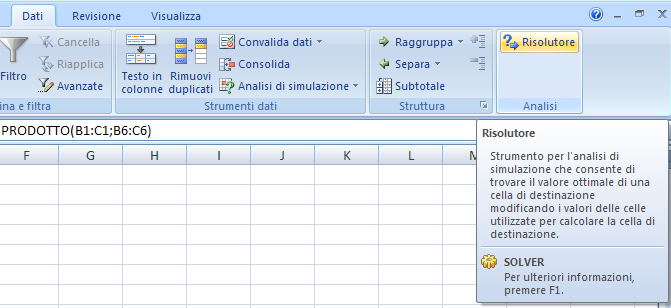 Cliccando su di esso è possibile inserire i parametri del problema :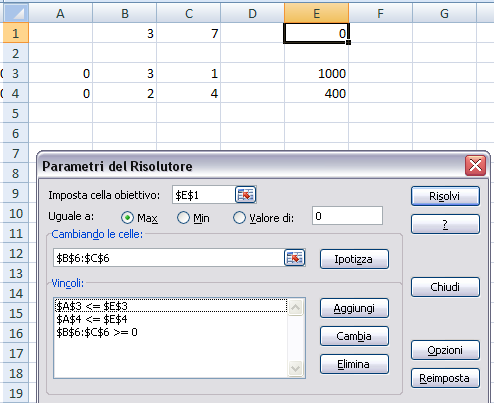 In “Imposta cella obiettivo” (cioè la cella che indica il valore della funzione obiettivo) scriviamo la cella E1; in tale cella comparirà il valore ottimo della funzione obiettivo. Poi scegliamo l’opzione “max”, dato che il problema è di “max”. In “Cambiano le celle” (cioè le celle che indicano le variabili) scriviamo le celle B6 e C6; in tali celle compariranno i valori ottimi delle variabili, cioè i valori di x1 e x2. Infine in “Vincoli” inseriamo tutti i vincoli, mediante l’uso di “Aggiungi”, come illustrato di seguito rispetto al solo primo vincolo.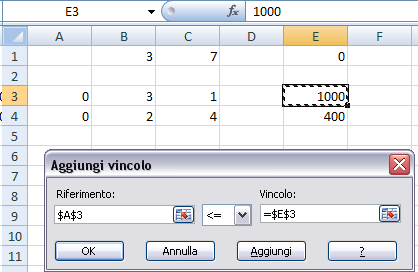 Poi andiamo su “Opzioni” (tra i parametri del Risolutore), spuntiamo l’opzione “Presupponi modello lineare” e diamo l’OK. Ora possiamo procedere al calcolo della soluzione, cliccando su “Risolvi”. A questo punto è possibile anche richiedere il rapporto sui valori, sulla sensibilità e sui limiti (come illustrato di seguito) cliccando su ognuno di essi.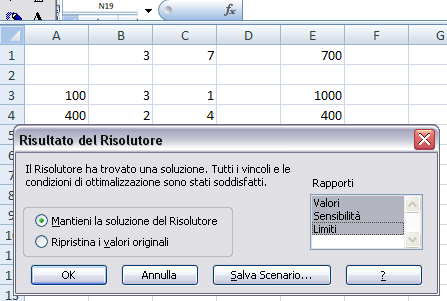 Diamo l’OK e finalmente abbiamo i risultati che attendevamo. La soluzione ottima è: x*1 = 0, x*2 = 100, con valore 700,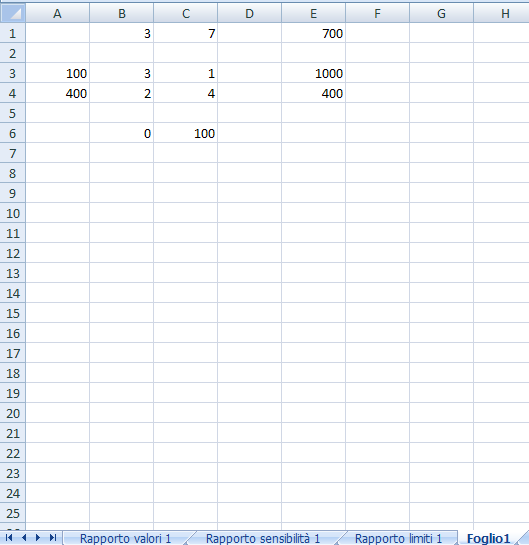 In basso possiamo cliccare sui vari rapporti per avere delle indicazioni più precise sui risultati. Vediamo in particolare il “Rapporto sensibilità”: in esso possiamo leggere quanto segue.1. I prezzi ombra delle risorse, che sono la soluzione ottima del problema duale:		min 	1000 y1 + 400 y2   			3y1 +  2y2 > 3			  y1 + 4y2  > 7		  	 y1, y2 > 0cioè, y*1 = 0, y*2 = 1,75, con valore 700.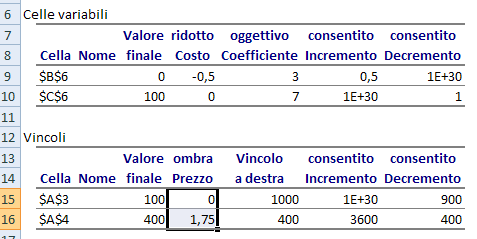 2. L’analisi di post-ottimalità relativa ai coefficienti della funzione obiettivo; la soluzione ottima di base resterà la stessa a condizione che: il prezzo unitario di vendita del vino da tavola aumenti al massimo di 0,5, e il prezzo unitario di vendita del vino da dessert diminuisca al massimo di 1.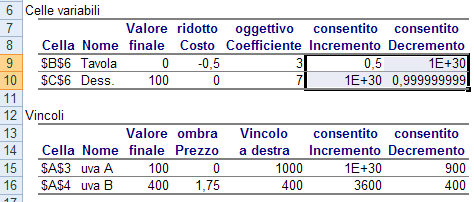 3. L’analisi di post-ottimalità relativa ai termini noti; la soluzione ottima di base resterà la stessa a condizione che: la disponibilità di uva A diminuisca al massimo di 900, e la disponibilità di uva B aumenti al massimo di 3600 e diminuisca al massimo di 400.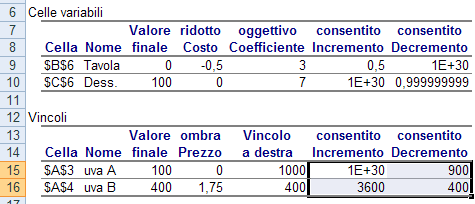 In accordo con quanto introdotto nell’esempio di interpretazione economica della dualità, presentiamo una possibile parziale lettura di questi dati. Consideriamo la risorsa uva B: il suo prezzo ombra è 1,75. Allora: è conveniente acquistare l’uva B a un prezzo unitario p < 1,75; ciò garantirebbe un aumento del profitto (cioè del valore della soluzione ottima) pari a 1,75  p per unità di uva B; questo vale però solo per una quantità non superiore a 3600 unità, dato che superato tale valore la soluzione ottima di base cambia.  è conveniente vendere l’uva B a un prezzo unitario p > 1,75; ciò garantirebbe un aumento del profitto (cioè del valore della soluzione ottima) pari a p  1,75 per unità di uva B; questo vale però solo per una quantità non superiore a 400 unità, dato che superato tale valore la soluzione ottima di base cambia.